РЕШЕНИЕСовета сельского поселения Самарский  сельсовет муниципального район Хайбуллинский район Республики БашкортостанО формировании постоянных комиссий Совета сельского поселения Самарский сельсовет муниципального района Хайбуллинский район Республики Башкортостан В соответствии с частью 5 статьи 17 Устава сельского поселения Самарский сельсовет муниципального района Хайбуллинский район Республики Башкортостан  и статьей 15 Регламента Совета сельского поселения Самарский сельсовет муниципального района Хайбуллинский район Республики Башкортостан  Совет сельского поселения Самарский  сельсовет муниципального района Хайбуллинский  район решил:сформировать следующие постоянные комиссии Совета сельского поселения Самарский сельсовет муниципального района  Хайбуллинский  район Республики Башкортостан: 1. Постоянная комиссия по бюджету, налогам, вопросам муниципальной собственности;           2.     Постоянная комиссия по развитию предпринимательства,           земельным вопросам, благоустройству и экологии;           3.  Постоянная комиссия по социально-гуманитарным вопросам .Главасельского поселения Самарский сельсоветмуниципального района Хайбуллинский районРеспублики Башкортостан                                                 В.М.Файзуллин с. Самарское 28  сентября 2015 года № -1/6РЕШЕНИЕСовета сельского поселения Самарский  сельсовет муниципального района Хайбуллинский район Республики БашкортостанОб избрании состава Постоянной комиссии по развитию предпринимательства, земельным вопросам, благоустройству и экологии Совета сельского поселения Самарский сельсовет муниципального района Хайбуллинский  район Республики БашкортостанВ соответствии со статьей 15 Регламента Совета сельского поселения Самарский сельсовет муниципального района Хайбуллинский  район Республики Башкортостан Совет сельского поселения Самарский сельсовет муниципального района Хайбуллинский район Республики Башкортостан решил:1. Сформировать Постоянную комиссию  по развитию предпринимательства, земельным вопросам, благоустройству и экологии в количестве 3 депутатов. 2. Избрать в состав Постоянной комиссии развитию предпринимательства, земельным вопросам, благоустройству и экологии    следующих депутатов Совета:  - Давлеткулова  Ильдуса Рафкатовича-  избирательный округ № 7  ;  - Султангужина Баязита Латифовича  - избирательный округ № 3; -  Таймасову Файрузу Гумеровну - избирательный округ №  8 .Главасельского поселения Самарский сельсоветмуниципального района Хайбуллинский районРеспублики Башкортостан                                                          В.М.Файзуллин с. Самарское 28  сентября 2015 года № -1/8РЕШЕНИЕСовета сельского поселения Самарский  сельсовет муниципального района Хайбуллинский район Республики БашкортостанОб избрании состава Постоянной комиссии по бюджету, налогам, вопросам муниципальной собственности Совета сельского поселения Самарский сельсовет муниципального района Хайбуллинский  район Республики БашкортостанВ соответствии со статьей 15 Регламента Совета сельского поселения Самарский сельсовет муниципального района Хайбуллинский  район Республики Башкортостан Совет сельского поселения Самарский сельсовет муниципального района Хайбуллинский район Республики Башкортостан решил:1. Сформировать Постоянную комиссию  по бюджету, налогам, вопросам муниципальной собственности  в количестве 3 депутатов. 2. Избрать в состав Постоянной комиссии по бюджету, налогам, вопросам муниципальной собственности  следующих депутатов Совета:- Давлетбаеву Айгуль Рищатовну-  избирательный округ № 8  ;-  Рощупкина Владимира Анатольевича  - избирательный округ № 2;- Таймасова Урала Хурматовича - избирательный округ №  8 .Главасельского поселения Самарский сельсоветмуниципального района Хайбуллинский районРеспублики Башкортостан                                                          В.М.Файзуллин с. Самарское 28  сентября 2015 года № -1/7РЕШЕНИЕСовета сельского поселения Самарский  сельсовет муниципального района Хайбуллинский район Республики БашкортостанОб избрании состава Постоянной комиссии по социально-гуманитарным вопросам Совета сельского поселения Самарский сельсовет муниципального района Хайбуллинский  район Республики БашкортостанВ соответствии со статьей 15 Регламента Совета сельского поселения Самарский сельсовет муниципального района Хайбуллинский  район Республики Башкортостан Совет сельского поселения Самарский сельсовет муниципального района Хайбуллинский район Республики Башкортостан решил:1. Сформировать Постоянную комиссию   по социально-гуманитарным вопросам  в количестве 3 депутатов. 2. Избрать в состав Постоянной комиссии по бюджету, налогам, вопросам муниципальной собственности  следующих депутатов Совета:-  Каримова Рафаэла Фаритовича-  избирательный округ № 5  ;-  Бадретдинову Разилю Шарифулловну  - избирательный округ № 1;-  Билалову Альбину Ражаповну - избирательный округ №  6 .Главасельского поселения Самарский сельсоветмуниципального района Хайбуллинский районРеспублики Башкортостан                                                          В.М.Файзуллин с. Самарское 28  сентября 2015 года № -1/9РЕШЕНИЕСовета сельского поселения Самарский  сельсовет муниципального района Хайбуллинский район Республики БашкортостанОб избрании состава Комиссии по соблюдению Регламента Совета, статусу и этике депутата Совета сельского поселения Самарский  сельсовет муниципального района Хайбуллинский  район Республики Башкортостан  В соответствии со статьями 15 и 20 Регламента Совета сельского поселения Самарский  сельсовет муниципального района Хайбуллинский район Республики Башкортостан Совет сельского поселения Самарский сельсовет муниципального района Хайбуллинский район Республики Башкортостан решил:1. Сформировать Комиссию  по соблюдению Регламента Совета, статусу и этике депутата в количестве 3 депутатов.2. Избрать в состав Комиссии по соблюдению Регламента Совета, статусу и этике депутата следующих депутатов:Файзуллина Вакила Мухтаровича - избирательный округ №  4  ;Каримова Рафаэла Фаритовича - избирательный округ № 5 ;Султангужина Баязита Латифовича  - избирательный округ № 3 .Главасельского поселения Самарский  сельсоветмуниципального района Хайбуллинский  районРеспублики Башкортостан                                                           В.М.Файзуллин с. Самарское 28  сентября 2015 года № -1/10РЕШЕНИЕСовета сельского поселения Самарский  сельсовет муниципального района Хайбуллинский район Республики БашкортостанОб утверждении решения  Постоянной комиссии по бюджету, налогам, вопросам муниципальной собственности Совета сельского поселения Самарский  сельсовет муниципального районаХайбуллинский  район Республики Башкортостан  «Об избрании председателя Постоянной комиссии» В соответствии со статьей 17 Регламента Совета сельского поселения Самарский   сельсовет муниципального района Хайбуллинский район Республики Башкортостан Совет сельского поселения Самарский сельсовет муниципального района Хайбуллинский район Республики Башкортостан решил:утвердить решение Постоянной комиссии по бюджету, налогам, вопросам муниципальной собственности Совета сельского поселения Самарский сельсовет муниципального района Хайбуллинский район Республики Башкортостан об избрании на должность председателя Постоянной комиссии Таймасова Урала Хурматовича  – депутата от избирательного округа № 8. Главасельского поселения Самарский  сельсоветмуниципального района Хайбуллинский  районРеспублики Башкортостан                                                           В.М.Файзуллин с. Самарское 28  сентября 2015 года № -1/11РЕШЕНИЕСовета сельского поселения Самарский  сельсовет муниципального района Хайбуллинский район Республики БашкортостанОб утверждении решения  Постоянной комиссии по  развитию предпринимательства, земельным вопросам, благоустройству и экологии Совета сельского поселения Самарский  сельсовет муниципального районаХайбуллинский  район Республики Башкортостан  «Об избрании председателя Постоянной комиссии» В соответствии со статьей 17 Регламента Совета сельского поселения Самарский   сельсовет муниципального района Хайбуллинский район Республики Башкортостан Совет сельского поселения Самарский сельсовет муниципального района Хайбуллинский район Республики Башкортостан решил:утвердить решение Постоянной комиссии по развитию предпринимательства, земельным вопросам, благоустройству и экологии Совета сельского поселения Самарский сельсовет муниципального района Хайбуллинский район Республики Башкортостан об избрании на должность председателя Постоянной комиссии  Султангужина Баязита Латифовича  - избирательный округ № 3 Главасельского поселения Самарский  сельсоветмуниципального района Хайбуллинский  районРеспублики Башкортостан                                                           В.М.Файзуллин с. Самарское 28  сентября 2015 года № -1/12РЕШЕНИЕСовета сельского поселения Самарский  сельсовет муниципального района Хайбуллинский район Республики БашкортостанОб утверждении решения  Постоянной комиссии по  социально-гуманитарным вопросам  Совета сельского поселения Самарский  сельсовет муниципального районаХайбуллинский  район Республики Башкортостан  «Об избрании председателя Постоянной комиссии» В соответствии со статьей 17 Регламента Совета сельского поселения Самарский   сельсовет муниципального района Хайбуллинский район Республики Башкортостан Совет сельского поселения Самарский сельсовет муниципального района Хайбуллинский район Республики Башкортостан решил:утвердить решение Постоянной комиссии по социально-гуманитарным вопросам  Совета сельского поселения Самарский сельсовет муниципального района Хайбуллинский район Республики Башкортостан об избрании на должность председателя Постоянной комиссии   Каримова Рафаэла Фаритовича - избирательный округ № 5 Главасельского поселения Самарский  сельсоветмуниципального района Хайбуллинский  районРеспублики Башкортостан                                                           В.М.Файзуллин с. Самарское 28  сентября 2015 года № -1/13БАШҠОРТОСТАН РЕСПУБЛИКАҺЫХӘЙБУЛЛА РАЙОНЫМУНИЦИПАЛЬ РАЙОНЫНЫҢҺАМАР АУЫЛ СОВЕТЫАУЫЛ БИЛӘМӘҺЕСОВЕТЫ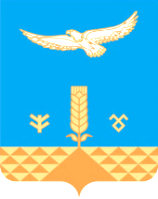 СОВЕТСЕЛЬСКОГО ПОСЕЛЕНИЯ САМАРСКИЙ СЕЛЬСОВЕТ МУНИЦИПАЛЬНОГО РАЙОНА ХАЙБУЛЛИНСКИЙ РАЙОН РЕСПУБЛИКИ БАШКОРТОСТАНБАШҠОРТОСТАН РЕСПУБЛИКАҺЫХӘЙБУЛЛА РАЙОНЫМУНИЦИПАЛЬ РАЙОНЫНЫҢҺАМАР АУЫЛ СОВЕТЫ  АУЫЛ БИЛӘМӘҺЕСОВЕТЫСОВЕТ СЕЛЬСКОГО ПОСЕЛЕНИЯ САМАРСКИЙ СЕЛЬСОВЕТ МУНИЦИПАЛЬНОГО РАЙОНА ХАЙБУЛЛИНСКИЙ РАЙОН РЕСПУБЛИКИ БАШКОРТОСТАНБАШҠОРТОСТАН РЕСПУБЛИКАҺЫХӘЙБУЛЛА РАЙОНЫМУНИЦИПАЛЬ РАЙОНЫНЫҢҺАМАР АУЫЛ СОВЕТЫ  АУЫЛ БИЛӘМӘҺЕСОВЕТЫСОВЕТ СЕЛЬСКОГО ПОСЕЛЕНИЯ САМАРСКИЙ СЕЛЬСОВЕТ МУНИЦИПАЛЬНОГО РАЙОНА ХАЙБУЛЛИНСКИЙ РАЙОН РЕСПУБЛИКИ БАШКОРТОСТАНБАШҠОРТОСТАН РЕСПУБЛИКАҺЫХӘЙБУЛЛА РАЙОНЫМУНИЦИПАЛЬ РАЙОНЫНЫҢҺАМАР АУЫЛ СОВЕТЫ  АУЫЛ БИЛӘМӘҺЕСОВЕТЫСОВЕТ СЕЛЬСКОГО ПОСЕЛЕНИЯ САМАРСКИЙ СЕЛЬСОВЕТ МУНИЦИПАЛЬНОГО РАЙОНА ХАЙБУЛЛИНСКИЙ РАЙОН РЕСПУБЛИКИ БАШКОРТОСТАНБАШҠОРТОСТАН РЕСПУБЛИКАҺЫХӘЙБУЛЛА РАЙОНЫМУНИЦИПАЛЬ РАЙОНЫНЫҢҺАМАР АУЫЛ СОВЕТЫ  АУЫЛ БИЛӘМӘҺЕСОВЕТЫСОВЕТ СЕЛЬСКОГО ПОСЕЛЕНИЯ САМАРСКИЙ СЕЛЬСОВЕТ МУНИЦИПАЛЬНОГО РАЙОНА ХАЙБУЛЛИНСКИЙ РАЙОН РЕСПУБЛИКИ БАШКОРТОСТАНБАШҠОРТОСТАН РЕСПУБЛИКАҺЫХӘЙБУЛЛА РАЙОНЫМУНИЦИПАЛЬ РАЙОНЫНЫҢҺАМАР АУЫЛ СОВЕТЫ  АУЫЛ БИЛӘМӘҺЕСОВЕТЫСОВЕТ СЕЛЬСКОГО ПОСЕЛЕНИЯ САМАРСКИЙ СЕЛЬСОВЕТ МУНИЦИПАЛЬНОГО РАЙОНА ХАЙБУЛЛИНСКИЙ РАЙОН РЕСПУБЛИКИ БАШКОРТОСТАНБАШҠОРТОСТАН РЕСПУБЛИКАҺЫХӘЙБУЛЛА РАЙОНЫМУНИЦИПАЛЬ РАЙОНЫНЫҢҺАМАР АУЫЛ СОВЕТЫ  АУЫЛ БИЛӘМӘҺЕСОВЕТЫСОВЕТ СЕЛЬСКОГО ПОСЕЛЕНИЯ САМАРСКИЙ СЕЛЬСОВЕТ МУНИЦИПАЛЬНОГО РАЙОНА ХАЙБУЛЛИНСКИЙ РАЙОН РЕСПУБЛИКИ БАШКОРТОСТАНБАШҠОРТОСТАН РЕСПУБЛИКАҺЫХӘЙБУЛЛА РАЙОНЫМУНИЦИПАЛЬ РАЙОНЫНЫҢҺАМАР АУЫЛ СОВЕТЫ  АУЫЛ БИЛӘМӘҺЕСОВЕТЫСОВЕТ СЕЛЬСКОГО ПОСЕЛЕНИЯ САМАРСКИЙ СЕЛЬСОВЕТ МУНИЦИПАЛЬНОГО РАЙОНА ХАЙБУЛЛИНСКИЙ РАЙОН РЕСПУБЛИКИ БАШКОРТОСТАНБАШҠОРТОСТАН РЕСПУБЛИКАҺЫХӘЙБУЛЛА РАЙОНЫМУНИЦИПАЛЬ РАЙОНЫНЫҢҺАМАР АУЫЛ СОВЕТЫ  АУЫЛ БИЛӘМӘҺЕСОВЕТЫСОВЕТ СЕЛЬСКОГО ПОСЕЛЕНИЯ САМАРСКИЙ СЕЛЬСОВЕТ МУНИЦИПАЛЬНОГО РАЙОНА ХАЙБУЛЛИНСКИЙ РАЙОН РЕСПУБЛИКИ БАШКОРТОСТАНБАШҠОРТОСТАН РЕСПУБЛИКАҺЫХӘЙБУЛЛА РАЙОНЫМУНИЦИПАЛЬ РАЙОНЫНЫҢҺАМАР АУЫЛ СОВЕТЫ  АУЫЛ БИЛӘМӘҺЕСОВЕТЫСОВЕТ СЕЛЬСКОГО ПОСЕЛЕНИЯ САМАРСКИЙ СЕЛЬСОВЕТ МУНИЦИПАЛЬНОГО РАЙОНА ХАЙБУЛЛИНСКИЙ РАЙОН РЕСПУБЛИКИ БАШКОРТОСТАН